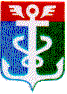 РОССИЙСКАЯ ФЕДЕРАЦИЯПРИМОРСКИЙ КРАЙКОНТРОЛЬНО-СЧЕТНАЯ ПАЛАТА
 НАХОДКИНСКОГО ГОРОДСКОГО ОКРУГА692900 Приморский край, г.Находка, Находкинский пр-т,14тел.(4236) 69-22-91 факс (4236) 74-79-26 E-mail: ksp@ksp-nakhodka.ruЗАКЛЮЧЕНИЕКонтрольно-счётной палаты Находкинского городского округа к проекту решения Думы Находкинского округа «О внесении изменений в бюджет Находкинского городского округа на 2017 год и плановый период 2018 и 2019 годов» от 13 июня 2017 годаI. Общие положения.Заключение Контрольно-счётной палаты Находкинского городского округа (далее КСП НГО) на проект Решения Думы Находкинского городского округа «О внесении изменений в бюджет Находкинского городского округа  на 2017 год и плановый период 2018 и 2019 годов» (далее – проект Решения) подготовлено в соответствии с Бюджетным кодексом Российской Федерации (далее – Бюджетный кодекс, БК РФ), Уставом Находкинского городского округа, Решением о бюджетном  процессе в Находкинском городском округе» от 30.10.2013г. № 265-НПА (далее – Решение о бюджетном процессе), Решением о Контрольно-счетной палате Находкинского городского округа от 30.10.2013г. № 264-НПА и иными нормативными правовыми актами. Представленный на экспертизу проект Решения подготовлен финансовым управлением администрации Находкинского городского округа и внесён в Контрольно-счётную палату Находкинского городского округа главой Находкинского городского округа А. Е. Гореловым 09.06.2017г. (Распоряжение главы НГО от 08.06.2017г. № 358-р, сопроводительное письмо от 08.06.2017 года исх. № 1-31-1627). Согласно части 1 ст.18 Решения о бюджетном процессе в Находкинском городском округе от 30.10.2013г. № 265-НПА, одновременно с проектом Решения Думы Находкинского городского округа о внесении изменений в Решение о бюджете Находкинского городского округа на текущий финансовый год и плановый период предоставляются следующие документы и материалы:1) сведения об исполнении бюджета Находкинского городского округа за истекший отчетный период текущего финансового года;2) оценка ожидаемого исполнения бюджета Находкинского городского округа в текущем финансовом году;3) пояснительная записка с обоснованием предлагаемых изменений.Документы, представленные одновременно с проектом Решения об изменении местного бюджета, соответствуют перечню форм, утвержденных Решением о бюджетном процессе. Из пояснительной записки, представленной на экспертизу, следует, что проект Решения «О внесении изменений в бюджет Находкинского городского округа на 2017 год и плановый период 2018 и 2019 годов» разработан в связи с необходимостью: - внесения изменений в бюджет Находкинского городского округа на 2017 год по доходам и расходам в части изменения бюджетных назначений за счёт собственных средств, средств бюджета вышестоящего уровня;- перераспределения собственных средств с учётом реально сложившейся ситуации по исполнению бюджета текущего года;  -  внесение поправок в текстовые статьи Решения Думы НГО от 16.12.2016г. № 1046-НПА «О бюджете Находкинского городского округа на 2017 год и плановый период 2018 и 2019 годов», согласно действующему законодательству.Изменения, внесённые в плановые показатели местного бюджета на 2017 год, предложенные к утверждению, представлены в таблице 1: Таблица 1                                                                                                                                       тыс. рублей                               В соответствии с представленным проектом Решения «О внесении изменений в бюджет Находкинского городского округа на 2017 год и плановый период 2018 и 2019 годов», доходы 2017 года увеличиваются на 96 881,42 тыс. рублей и составят 3 077 890,94 тыс. рублей, расходы 2017 года увеличиваются на 103 514,49 тыс. рублей и составят 3 376 041,64 тыс. рублей. Соответственно, дефицит бюджета увеличивается на 6 633,07 тыс. рублей и составит 298 150,70 тыс. рублей. II. Доходы бюджета Находкинского городского округа.Изменения на 2017 год по группам доходов представлены в таблице 2:   Таблица 2                                                                  тыс. рублейДоходы бюджета Находкинского городского округа 2017 года планируется увеличить в целом на сумму 96 881,42 тыс. рублей, в том числе:за счёт увеличения налоговых доходов на сумму 20 000,00 тыс. рублей, в том числе:- увеличения суммы налога на доходы физических лиц на сумму 20 000,00 тыс. рублей;за счёт увеличения неналоговых доходов на сумму 30 000,00 тыс. рублей, в том числе:- увеличения суммы доходов от использования имущества, находящегося в государственной и муниципальной собственности (доходов, получаемых в виде арендной платы за земельные участки) на сумму 30 000,00 тыс. рублей;за счёт увеличения бюджетных ассигнований по безвозмездным поступлениям на сумму 46 881,42 тыс. рублей, в том числе: увеличения субсидий от других бюджетов на сумму 37 965,32 тыс. рублей:- на социальные выплаты молодым семьям для приобретения (строительства) жилья экономкласса, в 2017 году на сумму 11 096,86 тыс. рублей,- на софинансирование реализации программ по формированию доступной среды для инвалидов и других маломобильных групп в 2017 году на сумму 1 294,57 тыс. рублей,- на капитальный ремонт и ремонт дворовых территорий многоквартирных домов и проездов к дворовым территориям многоквартирных домов населенных пунктов на сумму 16 802,50 тыс. рублей,- на поддержку муниципальных программ формирования современной городской среды на сумму 8 771,39 тыс. рублей;увеличения субвенций на сумму 4 571,10 тыс. рублей:-  на компенсацию части платы за содержание ребенка в муниципальных образовательных учреждениях, реализующих общеобразовательную программу дошкольного образования на сумму 2 681,00 тыс. рублей,- на государственную регистрацию актов гражданского состояния на сумму 1 805,00 тыс. рублей;- на обеспечение полномочий по составлению списков кандидатов в присяжные заседатели на сумму 85,10 тыс. рублей;увеличения прочих безвозмездных поступлений за счет средств благотворительной помощи в виде пожертвования от ООО «Транснефть-Восток» на разработку проектно-сметной документации по капитальному ремонту МБОУ «СОШ №18» на сумму 4 345,00 тыс. рублей.III. Расходы местного бюджета.Внесенным проектом предусмотрены расходы 2017 года в объёме запланированных доходов и дефицита бюджета в размере 3 376 041,64 тыс. рублей с увеличением по отношению к расходам по Решению Думы от 26.04.2017г. № 1137-НПА на сумму 103 514,49 тыс. рублей, в том числе за счёт:- увеличения поступлений собственных доходов на сумму 50 000,00 тыс. рублей,- увеличения безвозмездных поступлений на сумму 46 881,42 тыс. рублей, - заемных средств (коммерческих кредитов) в сумме 6 633,07 тыс. рублей.В проекте Решения Думы Находкинского городского округа «О внесении изменений в бюджет Находкинского городского округа на 2017 год и плановый период 2018 и 2019 годов» предложено внести изменения в расходы 2017 года (Приложение 8 «Распределение бюджетных ассигнований бюджета Находкинского городского округа по разделам, подразделам, целевым статьям и подгруппам видов расходов на 2017 год» и Приложение 10 «Ведомственная структура расходов бюджета Находкинского городского округа на 2017 год»).Изменения плановых показателей по расходам представлены в таблице 3:                                                                                                       Таблица 3                                                                      тыс. рублейБюджет Находкинского городского округа по расходам в 2017 году, согласно Решения Думы НГО от 26.04.2017г. № 1137-НПА, на 89,15% (2 917 342,08 тыс. рублей) сформирован в структуре муниципальных программ. В связи с предложенными изменениями, в части уточнения расходов на 2017 год, вносятся изменения в Приложение 12 «Распределение бюджетных ассигнований из бюджета Находкинского городского округа на 2017 год по муниципальным программам и непрограммным направлениям деятельности» (таблица 4).  Таблица 4тыс.рублейРасходы на финансирование муниципальных программ увеличены на 107 173,21 тыс. рублей, в сравнении с Решением Думы НГО от 26.04.2017 года № 1137-НПА, и составляют 89,59% всех расходов (3 024 515,29 тыс. рублей).Расходы по непрограммным мероприятиям составляют 351 526,35 тыс. рублей или 10,41% всех расходов.IV.Дефицит бюджета.Бюджет Находкинского городского округа на 2017 год Решением Думы НГО от 26.04.2017г. № 1137-НПА утвержден в размере 291 517,63 тыс. рублей. Согласно представленным изменениям, предлагается принять дефицит бюджета в размере 298 150,70 тыс. рублей или 19,5% от собственных средств бюджета без учета средств по дополнительному нормативу отчислений по НДФЛ (298 150,70 / 1 536 607,09 (2 016 290,00 - 479 682,91) = 19,4%. Предлагаемая сумма дефицита бюджета превышает максимально допустимый уровень 10% на сумму средств, принимаемых к исполнению за счет уменьшения остатков средств на счетах в сумме 144 530,69 тыс. рублей, в соответствии с абзацем 3 пункта 3 статьи 92.1 Бюджетного Кодекса РФ. Размер дефицита бюджета без учета остатков средств на счетах составляет максимально допустимый уровень - 10% (153 620,01 / 1 536 607,09).  В связи с предложенными изменениями, в части уточнения расходов на 2017 год, вносятся изменения в приложение 1 «Источники внутреннего финансирования дефицита бюджета НГО на 2017 год» (таблица 5).Таблица 5тыс.рублейИз вышеизложенного следует, что дефицит бюджета Находкинского городского округа на 2017 год в представленном проекте Решения Думы Находкинского городского округа «О внесении изменений в бюджет Находкинского городского округа на 2017 год и плановый период 2018 и 2019 годов» сложился из источников финансирования в размере 298 150,70 тыс. рублей за счет остатков средств на счетах в сумме 144 530,69 тыс. рублей и муниципальных внутренних заимствований (коммерческих кредитов) в сумме 153 620,01 тыс. рублей.Выводы.1. Проект Решения Думы Находкинского городского округа «О внесении изменений в бюджет Находкинского городского округа на 2017 год и плановый период 2018 и 2019 годов» внесён главой Находкинского городского округа в Контрольно-счётную палату Находкинского городского округа 09.06.2017г. (вх. № 06.2017/118 от 09.06.2017г.). 2. Документы, представленные одновременно с проектом Решения об изменении бюджета НГО, соответствуют перечню форм, утвержденных частью 1 ст.18 Решения о бюджетном процессе в НГО от 30.10.2013г. № 265-НПА. 3. Уточнённые доходы местного бюджета на 2017 год составят 3 077 890,94 тыс. рублей с увеличением на 96 881,42 тыс. рублей. 4. Уточнённые расходы составят 3 376 041,64 тыс. рублей с увеличением на 103 514,49 тыс. рублей. 5. Дефицит бюджета составит 298 150,70 тыс. рублей или 10% от собственных средств бюджета без учёта средств по дополнительному нормативу отчислений по НДФЛ и без учёта средств, принимаемых к исполнению за счет уменьшения остатков средств на счетах.6. Расходы на финансирование муниципальных программ увеличены на 107 173,21 тыс. рублей и составляют 89,59% всех расходов (3 024 515,29 тыс. рублей).Заключение.В ходе проверки документов, представленных одновременно с проектом Решения Думы Находкинского городского округа «О внесении изменений в бюджет Находкинского городского округа на 2017 год и плановый период 2018 и 2019 годов», нарушений действующего бюджетного законодательства не выявлено.Предложение.С учётом вышеизложенного, Контрольно-счётная палата Находкинского городского округа предлагает Думе Находкинского городского округа при рассмотрении проекта Решения Думы Находкинского городского округа «О внесении изменений в бюджет Находкинского городского округа на 2017 год и плановый период 2018 и 2019 годов» учесть данное заключение.И. о. председателя Контрольно-счётной палаты  Находкинского городского округа                                                      В.В. КравченкоАудитор Контрольно-счётной палаты  Находкинского городского округа                                                      И.В. Карабанова         Решение Думы от 26.04.2017 г.№ 1137-НПАПроектуточнений№ 2Отклонения( +,-)стб.3-стб.21234ДОХОДЫ2 981 009,523 077 890,94+96 881,42РАСХОДЫ3 272 527,153 376 041,64+103 514,49ДЕФИЦИТ-291 517,63-298 150,70-6 633,07Группы доходовРешение Думы от 26.04.2017 г.№ 1137-НПАПроектуточнений № 2Отклонения (+,-) стб.3- стб.21234Собственные доходы, в том числе:1 966 290,002 016 290,00+50 000,00-Налоговые доходы, в том числе:1 450 835,001 470 835,00+20 000,00Налоги на прибыль (налог на доходы физических лиц)983 000,001 003 000,00+20 000,00Акцизы по подакцизным товарам (продукции), производимым на территории РФ16 600,0016 600,000,00Налоги на совокупный доход: -единый налог на вменённый доход для отдельных видов деятельности-налог, взимаемый в связи с патентной системой налогообложения-единый сельскохозяйственный налог185 635,00180 500,001 500,003 635,00185 635,00180 500,001 500,003 635,000,000,000,000,00Налоги на имущество:- налог на имущество физических лиц-земельный налог247 000,0026 500,00220 500,00247 000,0026 500,00220 500,000,000,000,00Государственная пошлина18 600,0018 600,000,00-Неналоговые доходы, в том числе:515 455,00545 455,00+30 000,00Доходы от использования имущества, находящегося в государственной и муниципальной собственности405 399,00435 399,00+30 000,00Платежи при пользовании природными ресурсами13 000,0013 000,000,00Доходы от оказания платных услуг и компенсации затрат государства, в том числе:5 600,005 600,000,00-от оказания платных услуг2 000,001 500,00-500,00-от компенсации затрат государства3 600,004 100,00+500,00Доходы от продажи материальных и нематериальных активов33 000,0033 000,000,00Штрафные санкции, возмещение ущерба30 000,0030 000,000,00Прочие неналоговые доходы28 456,0028 456,000,00Безвозмездные поступления1 014 719,521 061 600,94+46 881,42-Безвозмездные поступления от других бюджетов бюджетной системы РФ, в том числе:1 014 719,521 057 255,94+42 536,42Дотации от других бюджетов бюджетной системы РФ5 623,005 623,000,00Субсидии от других бюджетов бюджетной системы РФ31 038,6569 003,97+37 965,32Субвенции от других бюджетов бюджетной системы РФ976 026,37980 597,47+4 571,10Иные межбюджетные трансферты2 031,502 031,500,00-Прочие безвозмездные поступления в бюджеты городских округов0,004 345,00+4 345,00Всего доходов 2 981 009,523 077 890,94+96 881,42РазделыРешение Думы от 26.04.2017г. № 1137-НПАПроект изменений №2Отклонения(+/-),стб.3-стб.2.12340100 Общегосударственные вопросы,в том числе:0102 «Функционирование высшего должностного лица МО» 0103 «Функционирование законодательных (представительных) органов государственной власти и представительных органов МО0104 «Функционирование местных администраций»0105 «Судебная система»0106 «Обеспечение деятельности финансовых, налоговых и таможенных органов и органов финансового (финансово-бюджетного) надзора»0107 «Обеспечение проведения выборов и референдумов»0111 «Резервные фонды»0113 «Другие общегосударственные вопросы»349 421,412 150,0022 985,0054 406,580,0027 428,0010 000,007 500,00224 951,83347 974,692 150,0022 985,0054 326,5885,1027 428,0010 000,004 863,18226 136,83-1 446,720,000,00-80,00+85,100,000,00-2 636,82+1 184,990200 Национальная оборона,в том числе:0204 «Мобилизационная подготовка экономики» 345,00345,00345,00345,000,000,000300 Национальная безопасность и правоохранительная деятельность, в том числе:0309 «Защита населения и территории от чрезвычайных ситуаций природного и техногенного характера, гражданская оборона»49 851,0049 851,0049 851,0049 851,000,000,000400 Национальная экономика,в том числе:0405 «Сельское хозяйство и рыболовство»0409 «Дорожное хозяйство»0412 «Другие вопросы в области национальной экономии»291 994,951 890,29257 314,5132 790,15308 885,451 890,29274 205,0132 790,15+16 890,500,00+16 890,500,000500 Жилищно-коммунальное хозяйство,в том числе:0501 «Жилищное хозяйство» 0502 «Коммунальное хозяйство»0503 «Благоустройство»0505 «Другие вопросы в области жилищно-коммунального хозяйства» 360 041,46205 106,3338 000,0096 758,9620 176,17425 694,74261 988,2238 000,00105 530,3520 176,17+65 653,28+56 881,890,00+8 771,390,000600 Охрана окружающей среды,В том числе:0605 «Природоохранные мероприятия» 200,00200,00200,00200,000,000,000700 Образование, в том числе:0701 «Дошкольное образование»0702 «Общее образование»0703 «Дополнительное образование детей»0707 «Молодежная политика и оздоровление детей»0709 «Другие вопросы в области образования»1 905 050,45726 093,87861 510,58244 278,0031 495,0041 673,001 901 033,29726 093,87857 609,92244 161,5031 495,0041 673,00-4 017,160,00-3 900,66-116,500,000,000800 Культура, кинематография и средства массовой информации,в том числе:0801 «Культура»,0804 «Другие вопросы в области культуры, кинематографии, средств массовой информации»223 400,00213 325,0010 075,00223 516,50213 162,0010 354,50+116,50-163,00+279,501000 Социальная политика,в том числе:1001 «Пенсионное обеспечение»1003 «Социальное обеспечение населения»1004 «Охрана семьи и детства»,в том числе:«Компенсация части родительской платы за содержание ребенка в дошкольном учреждении»1006 «Другие вопросы в области социальной политики»45 354,005 623,007 000,0031 612,0031 612,001 119,0063 426,435 623,0021 096,8634 293,0034 293,002 413,57+18 072,430,00+14 096,86+2 681,00+2 681,00+1 294,571100 Физическая культура и спорт,в том числе:1101 «Физическая культура»1102 «Массовый спорт»1105 «Другие вопросы в области физической культуры и спорта»24 260,0017 899,003 340,003 021,0032 505,6617 899,0011 585,663 021,00+8 245,660,00+8 245,660,001300 Обслуживание внутреннего государственного и муниципального долга, в том числе:1301 «Процентные платежи по муниципальному долгу»22 608,8822 608,8822 608,8822 608,880,000,00Всего расходов3 272 527,153 376 041,64+103 514,49№ п/пНаименованиеЦелевая статьяРешение Думы от 26.04.2017г. № 1137-НПАПроект изменений №2Отклонения(+/-),стб.5-стб.41234561«Информатизация администрации Находкинского городского округа» на 2015-2017 годы010000005 216,005 216,000,002«Развитие культуры в Находкинском городском округе» на 2015-2018 годы02000000295 373,00295 407,85+34,853«Поддержка социально ориентированных некоммерческих организаций Находкинского городского округа» на 2015-2017 годы030000001 119,001 119,000,004«Дополнительные меры социальной поддержки отдельных категорий граждан Находкинского городского округа» на 2015-2017 годы0400000054 289,0058 229,72+3 940,725«Развитие образования в Находкинском городском округе на 2015-2019 годы»050000001 791 609,451 787 708,79-3 900,666«Развитие дорожного хозяйства Находкинского городского округа» на 2015-2017 годы06000000197 076,97197 076,970,007«Обеспечение доступным жильем жителей Находкинского городского округа на 2015-2017 годы и на период до 2020 года»07000000198 713,33272 080,08+73 366,758«Развитие жилищно-коммунального хозяйства и создание комфортной среды обитания населения в НГО» на 2015-2017 гг.08000000199 132,84215 847,34+16 714,509«Защита населения и территории Находкинского городского округа от чрезвычайных ситуаций на 2015-2017 годы»0900000049 851,0049 851,000,0010«Развитие физической культуры и спорта в Находкинском городском округе» на 2015-2017 годы1000000022 588,0030 833,66+8 245,6611«Развитие туризма в Находкинском городском округе на 2015-2017 годы»11000000200,00200,000,0013«Развитие малого и среднего предпринимательства на территории Находкинского городского округа» на 2015-2017 годы130000001 117,151 117,150,0014«Снижение административных барьеров, оптимизация и повышение качества предоставления государственных и муниципальных услуг на базе МФЦ НГО» на 2015-2017 годы1400000049 709,5049 709,500,0015«Комплексные меры по профилактике терроризма и экстремизма в НГО» на 2015-2019 годы1500000020,0020,000,0016«Развитие муниципальной службы в администрации НГО на 2017-2019 годы»160000002 058,002 058,000,0017«Противодействие коррупции в администрации НГО на 2017-2019 годы»1900000028,0028,000,0018«Управление муниципальными финансами НГО на 2017-2021 годы»2000000043 781,8843 781,880,0019«Формирование современной городской среды НГО» на 2017 год210000005 458,9614 230,35+8 771,39Всего расходов по МП2 917 342,083 024 515,29+107 173,21Непрограммные расходы355 185,07351 526,35-3 658,72ИТОГО РАСХОДОВна 2017 год 3 272 527,153 376 041,64+103 514,49№ ппПеречень муниципальных внутренних заимствованийРешение Думы от 26.04.2017г. № 1137-НПАПроект изменений №2Отклонения(+/-),стб.3 – 2.112341Кредиты, полученные Находкинским городским округом от кредитных организаций:146 986,94153 620,01+6 633,071.1- привлечение кредитов746 986,94653 620,01-93 366,931.2- погашение основной суммы долга-600 000,00-500 000,00+100 000,002Бюджетные кредиты, привлеченные в бюджет Находкинского городского округа от других бюджетов бюджетной системы РФ:0,000,000,002.1- привлечение кредитов0,000,000,002.2- погашение основной суммы долга0,000,000,003Изменение остатков средств на счетах по учету средств бюджета144 530,69144 530,690,004Итого источников финансирования дефицита бюджета (стр.1+стр.2+стр.3)291 517,63298 150,70+6 633,07